Was Your Home Affected By TheRecent Severe Storms?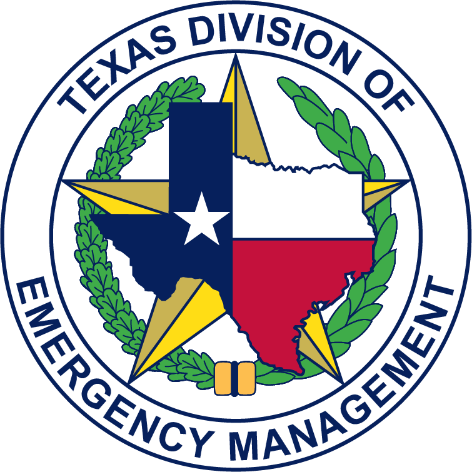 REPORT YOUR DAMAGES HERE: Visit damage.tdem.texas.gov orscan the QR code with your Smart Phone: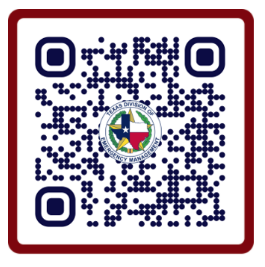 